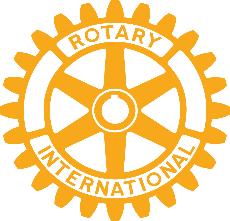 Board meeting of the Rotary Club of Western Forsyth January 2, 2024Attendees:Richard Harrington, Andrea Misel, Anant Venkataraman, Damian Birkel, Ronda Cooper, Dawn VanOrden,Gene Blackwelder, Mike Swain, Kanika Brown, Matt Blades, Robert McGurtyPresident Richard Harrington facilitated the board meeting to discuss our activities for the past six months and our plans for the next six months.Treasurer Anant Venkataraman reported that we have a balance of $22,483.35. He is projecting income of $1500 for our Easter Eggstravaganza and expenses of $2000. We also have budgeted $2000 for the scholarship for the Winston Salem Preparatory Academy and $1000 for a Global Grant.Richard highlighted our accomplishments during the past six months which have included:Assigning everyone to a committeeA successful Comedy Roast and BBQ Butts SaleA successful campaign for Polio PlusAdding a CART campaign for our clubSupport for Lewisville Elementary School’s library and food pantry Support for South Fork Elementary School’s tutoring program and food pantryThe Winston Salem Prep Student of the MonthDonating presents to the Forsyth County Foster Children Birthday ProjectParticipation in the Neighborhood Hands Thanksgiving Food Distribution and Christmas Toy DriveContribution to the Maui Wildfire Rotary campaignTwo socials – Lake Norman and Christmas partyAdded an alternative meeting time and site at Little Richard’s in the evening on the second Tuesday of the monthHeld three microprojects for Veterans and firefightersWe then discussed goals for the upcoming six months which included:Increase membership totals while maintaining high retention and adding diversityDiscuss service only membershipEaster Eggstravaganza on March 23, 2024Winston Salem Prep ScholarshipIncrease socials and networking events which includes a speed networking on January 2, 2024Conduct more microprojectsSend members to district training and events such as Rotary Leadership, PETS training and District ConferenceRecruit two new Bequest Society membersMaintain Triple Crown StatusCommittee reports:Club Fellowship – Dawn VanOrden. We just held our Christmas party. She asked for ideas for two more socials.Fundraising – incoming president Andrea Misel is holding a Fundraising idea meeting next Tuesday at 12 noon. She asked that people attend.Membership – Mike Swain suggested that we use our evening meetings to reach out to new people who cannot attend noon meetings but can attend evening meetings. Networking – Karen Cox and Ronda Cooper shared that they have two Networking meetings scheduled for February.Foundation – In 1986, Rotary International made a commitment to rid the world of new polio cases. October is National Polio Month. We invited Debbie Scott to speak on Polio Plus. She asked everyone to donate money to the cause. The club members donated $1736.  Anant Venkataraman matched this amount with a donation of $1736. The club added additional funds. Grand total the club donated $5627 to Polio Plus, the highest amount in the history of the club. Rotary also has an Annual Fund. Last year, our club became 100% Paul Harris Fellows, and we donated $12,539.80 to the Annual Fund, the highest per capita donation in the entire district. Frank Crowell became a Paul Harris Fellow in November.Program – Richard Harrington shared that nine different people have organized 22 different programs so far this year.Andrea Misel is our President Elect and Karen Cox is our President Nominee. They will both be attending the district President Elect Training this year.The meeting was adjourned.